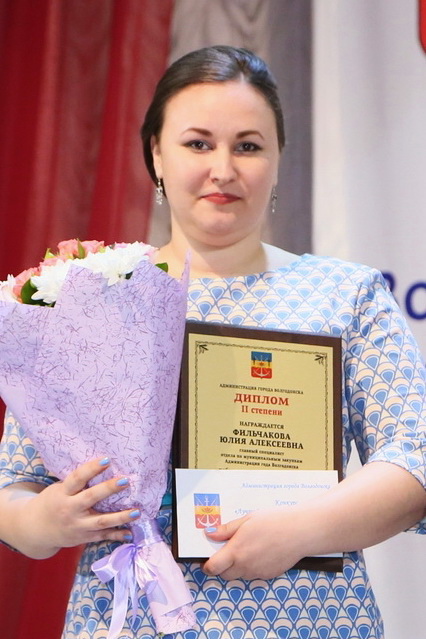 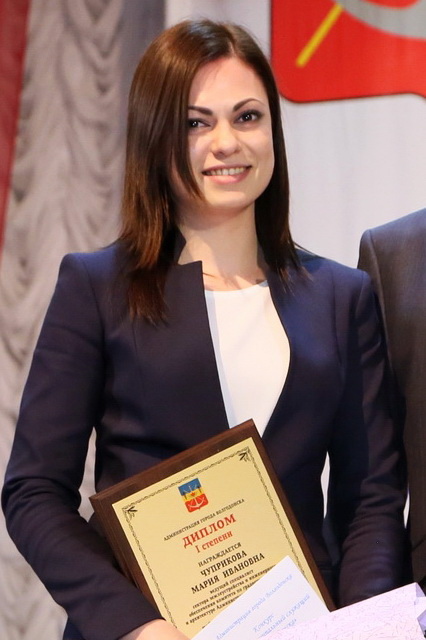 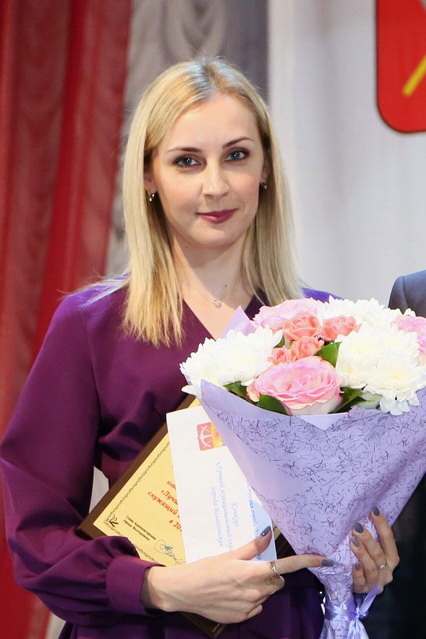 ФИЛЬЧАКОВАЮЛИЯ АЛЕКСЕЕВНА  главный специалист отдела по муниципальным закупкам Администрации города ВолгодонскаЧУПРИКОВАМАРИЯ  ИВАНОВНАзаведующий секторомземлеустройства и инженерного обеспечения комитета по градостроительству и архитектуре Администрации города ВолгодонскаОМЕЛЬЧЕНКО НАДЕЖДА ВИКТОРОВНАведущий специалист бюджетного отдела Финансового управления города Волгодонска